Date: In order for your VIP content to be included in the Newsletter, please fill in the relevant areas in the below format. The sections that are green MUST be filled in.Notes: Any special formatting will not be included in the newsletter, the content you provide will be adapted to the newsletter’s general format.Please make sure the images are good quality.Please make sure your links work.If you are soliciting input through your article, we can include an Email Link button also. Please make sure to site any foreign source of information, in order to avoid plagiarism problems.Person’s Name Category Retirement	New EmployeeSpecify Position: Promotion or AccomplishmentSpecify: Congratulatory Text: (Optional. If not provided, we will include a couple of lines)Photo of the person: 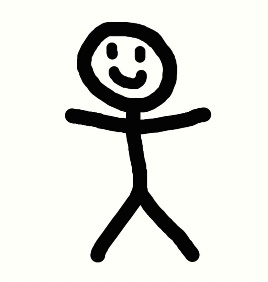 More info Link:Video Link:Institute 